　連江縣縣民樂活多功能體育館房屋使用合約因業務需要使用甲方座落於連江縣南竿鄉介壽村353-4號連江縣縣民樂活多功能體育館範圍內之房舍，乙方除應遵守甲方一切有關本館管理之規章外，經雙方協議簽訂合約條款如下：用  途：連江縣縣民樂活多功能體育館一樓設置複合式便利商店位  置：設置於連江縣縣民樂活多功能體育館一樓內外（如附圖一位置）。使用面積：一樓面積：建物面積為151.5平方公尺（以上面積含營業櫃檯等，不滿1平方公尺以1平方公尺計算，以實際丈量為準）。使用期間：自民國113年   月   日起(依決標翌日起算30日之翌日為契約開始日亦為點交日) 至120年12月31日止。本契約期滿如受託廠商營業，未違反合約規定，且經機關評定優良之情形下，得後續擴充1次3年，惟受託廠商應於營運期滿前6個月，向機關提出續約之書面要求(附後續營運計畫書)，並得以換文的方式辦理；雙方亦得針對契約內容作必要的檢討及修訂後，辦理議價(議定其他內容)事宜，受託廠商未於規定期限內申請續約，機關得另行招標。房屋使用費：（乙方使用費之營業稅由乙方自行負擔）　　本案每月之租金為新臺幣         萬元整。繳費辦法：乙方應於每年分4次於每一季(一月、四月、七月、十月)一次繳納三個月使用費，應於收到甲方繳費通知單後，持同所附繳款書於甲方指定之繳款期限內逕向甲方指定之行庫繳納，以繳款書所蓋戳記日期為準，未依繳款期限繳清者，逾期1日免計收遲延費用，自繳款期限之次日起按日依未繳清總額加收千分之二遲延利息，遲延利息最高以欠繳金額之百分之二十為上限；逾期30日仍未繳清者；甲方除得終止合約外，並得即予斷水電及收回房舍，並追繳其所欠費用。如有應付甲方履約保證金者，由甲方同意之金融業無條件繳交，不得異議。費用調整：本房屋使用合約之使用費，甲方如奉令調整收費費率時，於調整生效日後，得以書面通知乙方改按新費率付費，如已預繳使用費者，其自調整生效日起使用費之差額，得併下期收費時結算。權利金：乙方應依規定按月繳交經營契約之權利金，如有違反經營契約之規定，甲方得視情形終止合約，乙方不得要求任何賠償，其已預繳之房屋使用費不予退還。水、電費用：乙方使用之房屋除依規定繳付使用費外，房屋範圍內所需用水及用電費用，由乙方自行裝分表按月負擔。乙方應於收到甲方水、電繳費通知單後持同所附繳款書，於繳款期限內逕向甲方指定之行庫繳納，以繳款書所蓋戳記日期為準，未依限繳清者，逾期1日免計收遲延費用，逾期2日以上由欠繳日起算按日加收欠繳費用總額千分之二遲延費用；最高以欠繳金額之百分之二十為上限；逾期30日仍未繳清者，甲方除得終止合約外，並得即予斷水、電，並追繳其所欠費用。如有應付甲方履約保證金者，應由甲方同意之金融業無條件繳交，不得異議。使用限制：乙方所使用房屋範圍內，非經甲方同意不得變更用途，或以任何方式轉供第三者使用及設置任何廣告牌架，違反時，甲方得通知乙方重行訂約或終止合約。乙方所使用房屋範圍內，如需自行新建、改建或增建固定設施、及自非固定設施有廣告牌架，應先將設計圖樣送經甲方審查同意後始得辦理；如未經甲方同意逕行辦理時，甲方得派員拆除之，其費用由乙方負擔；如因而使房屋受損害，乙方應負責修復或負擔修復費用。合約終止後，其一切固定、及非固定設施有廣告牌架均應拆除，恢復原狀，但甲方要求保留之固定設施應予保留，不得轉租或轉讓，並無償歸甲方所有。乙方所使用房屋範圍內，除原有之照明設施外，任何用電設備非經甲方核准不得設置、增設或變更，如有違反，甲方得逕予斷電處置，俟乙方改正後始得重新申請復電，另乙方應負責電氣器具設備安全使用之責任，並應派員配合甲方於每年實施用電設備年度安全檢驗。乙方所使用房屋範圍內，不得供第三者張貼廣告或裝設任何廣告牌架及展覽櫥窗，但屬乙方本身使用者，經甲方同意後始得辦理。乙方應於合約消滅（包含合約原定期間屆滿及合約之解除、終止）之翌日起十日內將標的物經會勘認可且保持完好可用之狀況返還。如有未搬出物品，由甲方以廢棄物處理，其處理費用自乙方之履約保證金中扣抵，如有不足款項，甲方得追繳，乙方不得異議。乙方因而遭受之損失概與甲方無涉。於合約有效期間，如因本府政策整體規劃或特殊原因，甲方必須減少出租面積或收回部份場地者，甲方應於1個月前通知乙方，俾利乙方辦理相關拆遷事宜。於合約有效期間，如因本府政策整體規劃或特殊原因須收回場地時，得於3個月以前以書面通知乙方終止合約，或協調乙方依甲方指定之其他適當場所，調整使用設置位置至合約期滿。公共安全及災害處理：乙方所有室內及工作場所之設備及財務應自行投保公共意外責任險（含第三人傷害責任及第三人財損責任）其保險金額應符合下列規定：每一個人體傷或死亡保險金額：新台幣五百萬元以上；每一事故體傷或死亡保險金額：二千萬元以上；每一個事故財物損害之保險金額：新台幣五百萬元以上，保險期間內最高賠償金額六千萬元以上；一切安全責任由乙方負責，如因管理不當致損及甲方或第三者時，應負賠償責任。乙方應於房屋使用範圍內，按面積大小自行設置滅火機具，並訓練員工熟悉使用；於未派員守值之房屋內應增設自動滅火設備，以維公共安全。如室內未設備任何滅火機具或品質不良、數量不足，經甲方通知未限期改善時，得由甲方代辦購置，其費用由乙方負擔。乙方所使用房屋範圍內，禁止存放易燃及易爆之危險物品，如經甲方查覺通知清除而乙方未於限期內完成時，甲方得逕行處置之，乙方不得異議，其費用由乙方負擔；其情節重大者，甲方得終止合約。夜間乙方得派員留守，留守人員資料應送甲方及航警單位備查，如因未派員留守致發生可預防之災害時，一切責任由乙方負責。乙方所房屋使用範圍內之財產、設備，如因人力不可抗力之天災人禍或發生火災時，其損失由乙方自行負責。維護與清潔：乙方對所使用之房屋及甲方原有之一切設備負責維護，並保持房屋範圍及其四周鄰區之清潔，如有損壞或污染，應由乙方負修繕及整洗復原之責，甲方並得派員實施定期或不定期檢查，如發現缺點，乙方應接受甲方人員指正限期改善；未如限改善者，則由甲方代為辦理，其所需費用由乙方負擔。甲方房屋之損壞如屬結構性質，經甲方鑑定係自然或天災因素所引起而有修繕之必要時，由甲方負責。乙方之廢棄物及垃圾應以自備容器或塑膠袋盛裝，置放於指定或垃圾存放處理場所，並配合垃圾車時間自行負責丟棄。乙方應負責附圖一委託區域內旅客用餐座椅及環境清潔之維護工作。其他：乙方如有違反本合約及有關管理規章之情事時，甲方得視情節輕重，予以警告、斷水、電、終止合約、收回房屋，乙方因而遭受之損失概與甲方無涉。如違反其他法令規定者，依有關法令規定辦理。本合約與經營契約及投標須知同生效力。本合約如有未盡事宜，得由一方以書面提出，經雙方同意後修訂之。乙方未給付如合約所載之房屋使用費、水電費、損害賠償金額或修復費用及依合約應由乙方繳納之稅捐及費用，應逕受強制執行。本合約乙方應會同甲方辦理具強制執行效力之法院公證，公證所需費用由甲、乙雙方平均分攤。本合約有關事項爭訟時，雙方同意以甲方所在地之地方法院為第一審管轄法院。本合約壹式正本3份，甲、乙雙方及公證處各執1份；副本7份，由乙方留存1份，另外6份交甲方報備存查之用。立契約書人甲  方：連江縣政府代表人：王忠銘電  話：0836-22067地  址：連江縣南竿鄉介壽村76號乙方：統一編號：代表人：身分證字號：地址：電話：中華民國 年 月 日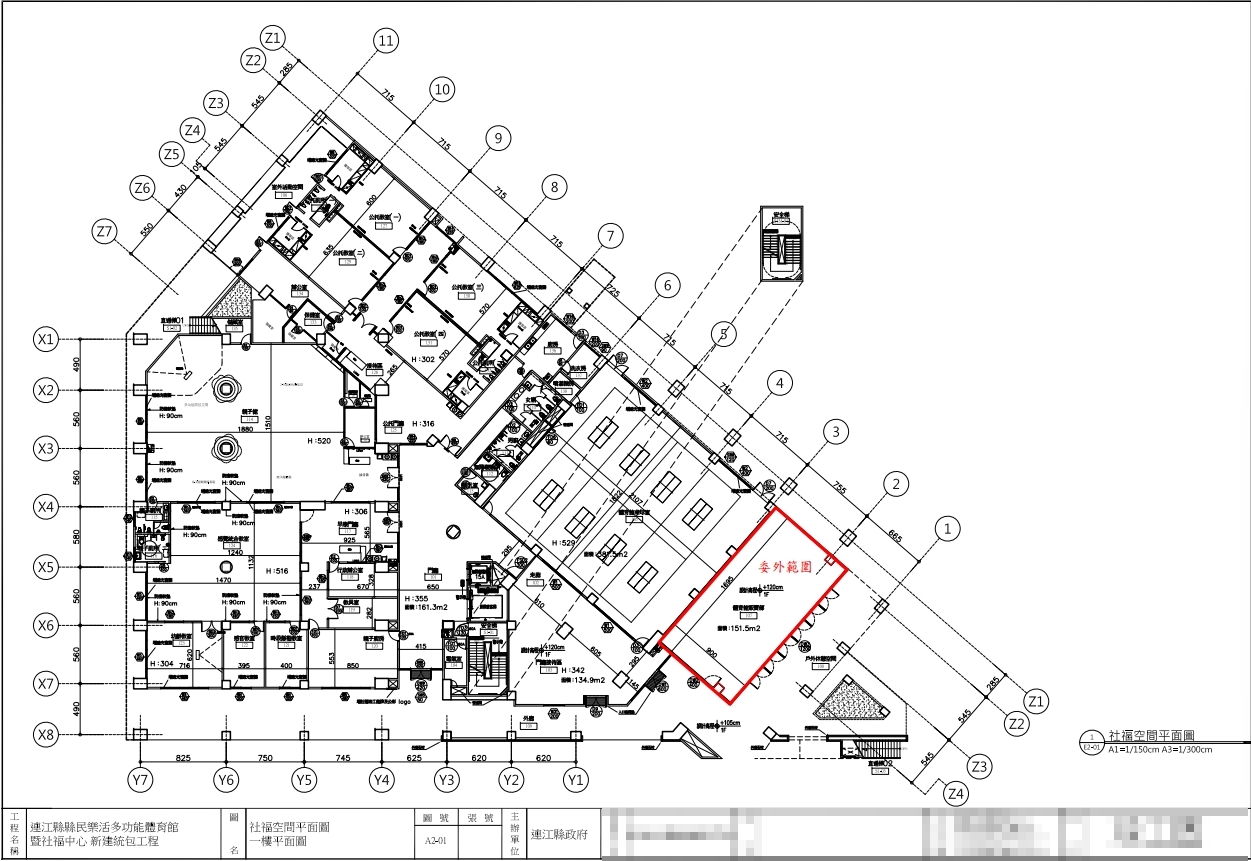 立合約書人連江縣政府（以下簡稱甲方）茲約定乙方立合約書人（以下簡稱乙方）茲約定乙方